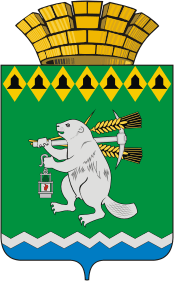 Дума Артемовского городского округаVI созыв53 заседаниеРЕШЕНИЕот  27 июня 2019  года                                                                               № 560О награждении Почетными  грамотами Думы Артемовского городского округа 	Рассмотрев  ходатайства  индивидуального предпринимателя  Петровой Татьяны Владимировны, генерального директора Акционерного общества «АМЗ «ВЕНТПРОМ» Горшкова О.В., председателя ТОМС с.Большое Трифоново Игошева В.Г., председателя женсовета с.Покровского Сысолятиной С.Ю.  и представления к награждению, руководствуясь Положением о Почётной грамоте Думы Артемовского городского округа и Благодарственном письме Думы Артемовского городского округа, принятым  решением Думы Артемовского городского округа от  28.06.2007  № 165,Дума  Артемовского городского округаРЕШИЛА:1. За многолетний добросовестный труд, в связи с профессиональным праздником Днем работника торговли наградить  Почетными грамотами Думы Артемовского городского округа следующих работников ИП Петровой Татьяны Владимировны:Головизнину Галину Николаевну - старшего продавца ТД «Театральный - 2»;Москвичеву Елену Витальевну - старшего продавца магазина «Солнечный».2. За многолетний  добросовестный труд, большой личный вклад в развитие предприятия и в связи с профессиональным праздником – Днем машиностроителя наградить Почетными грамотами Думы Артемовского городского округа следующих работников Акционерного общества «АМЗ «ВЕНТПРОМ»:Демина Николая Васильевича – резчика металла на ножницах и прессах 3 разряда участка заготовительного и кузнечно-прессового производства;Михайлова Сергея Владимировича – начальника транспортного цеха № 6;Русавского Николая Викторовича – оператора станков с числовым программным управлением 5 разряда механического участка;Чехомова Николая Александровича – слесаря-сантехника 5 разряда цеха № 5.3. За многолетний добросовестный труд и личный вклад в развитие местного самоуправления и в связи с празднованием Дня села Большое Трифоново наградить Почетной грамотой Думы Артемовского городского округа Ребикову Наталью Ивановну, специалиста второй категории Территориального органа местного самоуправления села Большое Трифоново.4. За активное участие в жизни села Покровского наградить Почетной грамотой Думы Артемовского городского округа  Фадееву Надежду Павловну, члена женсовета, члена Совета ветеранов с.Покровского.5. Опубликовать настоящее решение в газете «Артёмовский рабочий» и разместить на официальном сайте Думы Артемовского городского округа в информационно-телекоммуникационной сети «Интернет».        6. Контроль исполнения настоящего решения возложить на постоянную комиссию по вопросам местного самоуправления, нормотворчеству и регламенту (Угланов М.А.).Председатель  ДумыАртемовского городского округа                                                К.М.Трофимов